Частное профессиональное образовательное учреждениеФИНАНСОВО-ЭКОНОМИЧЕСКИЙ КОЛЛЕДЖ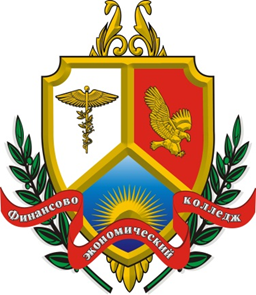 МЕТОДИЧЕСКИЕ РЕКОМЕНДАЦИИпо ПРОИЗВОДСТВЕННОЙ практикеПРОФЕССИОНАЛЬНЫЙ МОДУЛЬ ПМ.04 Обеспечение проектной деятельностиспециальность 09.02.05 Прикладная информатика (по отраслям)СОГЛАСОВАНО ______________________________(наименование предприятия, места практики)________________  /____________/(должностное лицо)«__» ___________20__ г.МППермь 2021Составитель: Якутова И.В., преподаватель ЧПОУ «ФИНАНСОВО-ЭКОНОМИЧЕСКИЙ КОЛЛЕДЖ»Утверждено на заседании Цикловой комиссии специальности «Прикладная информатика» и естественнонаучных дисциплинПротокол № 6 от 25 января 2021г.Обеспечение проектной деятельности: методические рекомендации для студентов специальности 09.02.05 Прикладная информатика (по отраслям) / сост. Якутова И.В. – Пермь: ЧПОУ «ФИНАНСОВО-ЭКОНОМИЧЕСКИЙ КОЛЛЕДЖ», 2021. – 18с.Методические рекомендации составлены в соответствии с рабочей программой профессионального модуля ПМ.04 «Обеспечение проектной деятельности» и  программой производственной практики для студентов специальности 09.02.05 Прикладная информатика (по отраслям)© И.В. Якутова, 2021© ЧПОУ «ФИНАНСОВО-ЭКОНОМИЧЕСКИЙ КОЛЛЕДЖ», 2021СОДЕРЖАНИЕПОЯСНИТЕЛЬНАЯ ЗАПИСКАУважаемые студенты!Вы приступаете к прохождению производственной практики (далее – практики), которая  является частью основной профессиональной образовательной программы в соответствии с ФГОС по специальности СПО 09.02.05 Прикладная информатика (по отраслям), ПМ.04 «Обеспечение проектной деятельности».Практическая подготовка при проведении производственной практики организуется путем непосредственного выполнения обучающимися определенных видов работ, связанных с будущей профессиональной деятельностью.Производственная практика способствует формированию у обучающегося общих и профессиональных компетенций, приобретение практического опыта по специальности.Организация практики осуществляется в соответствии с Приказом Министерства науки и высшего образования Российской Федерации и Министерства просвещения Российской Федерации от 05 августа 2020 года № 885/390 «О практической подготовке обучающихся», а также в соответствии с Порядком организации практической подготовки обучающихся от 22.09.2020 №03/20-21, утвержденным приказом директора ЧПОУ «Финансово-экономический колледж» от 22.09.2020 № ОД-07/2.Профессиональные компетенции (ПК):ПК 4.1. Обеспечивать содержание проектных операций.ПК 4.2. Определять сроки и стоимость проектных операцийПК 4.3. Определять качество проектных операций.ПК 4.4. Определять ресурсы проектных операций.ПК 4.5. Определять риски проектных операций.В результате освоения производственной практики  обучающийся должен иметь практический опыт:обеспечения содержания проектных операций;определения сроков и стоимости проектных операций;определения качества проектных операций;определения ресурсов проектных операций;определение рисков проектных операций;В результате освоения производственной практики  обучающийся должен уметь:выполнять деятельность по проекту в пределах зоны ответственности;описывать свою деятельность в рамках проекта;сопоставлять цель своей деятельности с целью проекта;определять ограничения и допущения своей деятельности в рамках проекта;работать в виртуальных проектных средах;определять состав операций в рамках своей зоны ответственности;использовать шаблоны операций;определять стоимость проектных операций в рамках своей деятельности;определять длительность операций на основании статистических данных;осуществлять подготовку отчета об исполнении операции;определять изменения стоимости операций;определять факторы, оказывающие влияние на качество результата проектных операций;документировать результаты оценки качества;выполнять корректирующие действия по качеству проектных операций;определять ресурсные потребности проектных операций;определять комплектность поставок ресурсов;определять и анализировать риски проектных операций;использовать методы сбора информации о рисках проектных операций;составлять список потенциальных действий по реагированию на риски проектных операций;применять методы снижения рисков применительно к проектным операциям;В результате освоения производственной практики  обучающийся должен знать:правила постановки целей и задач проекта;основы планирования;активы организационного процесса;шаблоны, формы, стандарты содержания проекта;процедуры верификации и приемки результатов проекта;теорию и модели жизненного цикла проекта;классификацию проектов;этапы проекта;внешние факторы своей деятельности;список контрольных событий проекта;текущую стоимость ресурсов, необходимых для выполнения своей деятельности;расписание проекта;стандарты качества проектных операций;критерии приемки проектных операций;стандарты документирования оценки качества;список процедур контроля качества;перечень корректирующих действий по контролю качества проектных операций;схемы поощрения и взыскания;дерево проектных операций;спецификации, технические требования к ресурсам;объемно-календарные сроки поставки ресурсов;методы определения ресурсных потребностей проекта;классификацию проектных рисков;методы отображения рисков с помощью диаграмм;методы сбора информации о рисках проекта;методы снижения рисков.Производственная практика проводится после изучения теоретического курса профессионального модуля ПМ 04 Обеспечение проектной деятельности.Продолжительность практики составляет – 4 недели (144 часа).В ходе прохождения практики студент должен выполнить в полном объеме все представленные задания. В установленный срок сдать отчет (выполненные задания и необходимые документы по практике) руководителю практики от колледжа.ТЕМАТИЧЕСКИЙ ПЛАН ПРАКТИКИОРГАНИЗАЦИЯ И РУКОВОДСТВО производственной ПРАКТИКОЙПроизводственная практика проводится в профильных организациях (базах практики), соответствующих профилю образовательной программы. Для проведения практик с профильной организацией заключается договор. За помощью в поиске базы практики к специалисту по практике необходимо обращаться не позднее чем за месяц до начала практики.Руководитель практики от колледжа: выдает студентам методические рекомендации, проводит инструктаж о порядке прохождения практики, выполнении заданий, ведении дневника практики, проводит консультирование по вопросам содержания и последовательности написания отчета по практике, оказывает помощь в подборе необходимой литературы.При прохождении практики в профильной организации, студент использует для выполнения заданий материалы, предоставленные организацией, в том числе размещённые на сайте организации и информацию иных открытых источников.Для выполнения заданий практики используется компьютерная техника с возможностью подключения к информационно-телекоммуникационной сети «Интернет».При прохождении практики студент обязан:- за 1 месяц до начала практики предоставить в отдел практической подготовки студентов согласие на обработку персональных данных в целях организации (прохождения) практической подготовки/практики в профильной организации (Приложения 5);- подчиняться действующим на предприятии (организации) правилам внутреннего распорядка;- изучить и строго соблюдать правила охраны труда и промышленной безопасности, производственной санитарии, действующие на предприятии;- при необходимости активно участвовать в общественной жизни коллектива предприятия (организации);- нести ответственность за выполняемую работу и ее результаты наравне со штатными сотрудниками;- выполнять задания, предусмотренные методическими материалами по практике и предприятия, связанные с деятельностью организации;- ежедневно заполнять дневник прохождения практики, занося в него краткие сведения о проделанной работе;- составить отчет по практике, с обязательными приложениями: задание по практике, дневник прохождения практики, договор о прохождении практики, аттестационный лист;- сдать отчет по практике необходимо в установленные расписанием сроки руководителю практики от колледжа в бумажном виде.КОНТРОЛЬ И ОЦЕНКА РЕЗУЛЬТАТОВ ОСВОЕНИЯ ПРАКТИКИПромежуточная аттестация по практике: дифференцированный зачет.Контроль и оценка результатов освоения производственной практики осуществляется руководителем практики в процессе  наблюдения, а также по итогам выполнения обучающимися заданий.При прохождении практики в профильной организации руководитель практики от профильной организации заполняет аттестационный лист и выставляет рекомендованную оценку за прохождение практики. На аттестационном листе и дневнике практики проставляется печать профильной организации (при наличии). Аттестация по итогам практики проводится на основании результатов её прохождения. Оценка заданий производится руководителем практики от колледжа по 5-ти бальной системе. При выставлении оценки учитывается рекомендуемая оценка, указанная в аттестационном листе по практике, правильность оформления и качество содержания отчёта о практике. Оценка одновременно проставляется в зачётной книжке и зачётной ведомости.Критерии оценки отчета:Студенты, не выполнившие без уважительной причины требования программы практики, или, получившие неудовлетворительную оценку, считаются имеющими академическую задолженность. В случае уважительной причины, студенты направляются на практику повторно, в свободное от учебы время.ЗАДАНИЕ НА ПРАКТИКУПрофессиональные компетенции (ПК):ПК 4.1. Обеспечивать содержание проектных операций.ПК 4.2. Определять сроки и стоимость проектных операцийПК 4.3. Определять качество проектных операций.ПК 4.4. Определять ресурсы проектных операций.ПК 4.5. Определять риски проектных операций.Задание 1. (ПК 4.1, ПК 4.2, ПК 4.3, ПК 4.4, ПК 4.5)а) Разработать для предприятия (организации) проект в соответствии с его отраслевой спецификой, например:автоматизированное рабочее место,Web-сайт,электронный учебник,мультимедийная презентация программного продукта,мультимедийная презентация подразделения, разработка рекламного видеоролика, интернет-тесты, интернет-магазин,автоматизированная информационная система,и т.п.б) Составить характеристику базы практики (отраслевая принадлежность, масштабы и виды деятельности).в) Провести анализ наличия и потребности в программных продуктах.г) Произвести сбор данных для анализа использования и функционирования информационной системы и участие в разработке проекта.д) Выполнить наполнение содержанием проектных операций:выполнение деятельности по проекту в пределах зоны ответственности,описание деятельности в рамках проекта,формулировка целей и задач своей деятельности для реализации проекта,определение ограничения и допущения своей деятельности в рамках проекта.Задание 2.  (ПК 4.1, ПК 4.2, ПК 4.3, ПК 4.4, ПК 4.5)Определить сроки и стоимость проектных операций:выполнение расчета продолжительности операций в рамках зоны ответственности,определение стоимости операций в рамках зоны ответственности.Задание 3.  (ПК 4.1, ПК 4.2, ПК 4.3, ПК 4.4, ПК 4.5)Определить качество проектных операций:анализ стандартов качества предприятия в рамках проектных операций,выполнение процедур контроля качества проектных операций,составление документированной оценки качества проектной операции.Задание 4.  (ПК 4.1, ПК 4.2, ПК 4.3, ПК 4.4, ПК 4.5)Определить ресурсы проектных операций:составление ведомости (перечня) ресурсов, необходимых для проектных операций,определение ресурсных потребностей проектных операций,определение комплектности поставок ресурсов.Задание 5.  (ПК 4.1, ПК 4.2, ПК 4.3, ПК 4.4, ПК 4.5)Определить  риски проектных операций:сбор информации о рисках проектных операций,составление списка потенциальных действий по реагированию на риски проектных операций.ТРЕБОВАНИЯ К СОДЕРЖАНИЮ И ОФОРМЛЕНИЮ ОТЧЕТАПосле прохождения практики студент оформляет текстовый отчёт, в котором обобщает результаты практики.После прохождения практики студент оформляет текстовый отчёт, в котором обобщает результаты практики.Отчет должен состоят из следующих пунктов:Введение (1 страница):указать, на базе какого предприятия проходила практика, коротко - деятельность;указать сроки прохождения практики;указать, в качестве кого (должность) или в каком отделе проходила практика, описать специфику  работы отдела, виды работ, которые выполнялись.дать краткое описание структуры отчета.1.Характеристика предприятия (полная, все, что не является коммерческой тайной).2.Анализ необходимости в разработке, внедрения, адаптации, сопровождения программного обеспечения и информационных ресурсов (обоснование необходимости внедрения, спрос).3.Индивидуальное задание (Представить разработанный проект того, что предлагаете внедрить, со всеми доказательствами: финансовыми, организационными и т.д.). Заключение(1 страница):описание  проекта, который был разработан, для кого, зачем, почему;доказательство необходимости внедрения.Структура отчета:титульный лист (приложение 2);задание на производственную практику, подписанное студентом (приложение 1);дневник практики  (приложение 3);содержание; введение;текст отчета – не менее 15 стр.;заключение;список использованных источников; приложения.В качестве приложения к отчету о практике обучающийся может при необходимости прикладывать графические, аудио-, фото-, видео-, материалы, наглядные образцы изделий, подтверждающие практический опыт, полученный на практике.Текст работы следует печатать, соблюдая следующие требования:поля: левое - 30 мм, правое -15 мм, верхнее и нижнее – 20 мм;шрифт - 14 кегль, Times New Roman;межстрочный интервал – полуторный;отступ красной строки – 1,25;выравнивание основного текста по ширине.К отчету должны быть приложены;- договор по практической подготовке (бланк выдается специалистом по практике и трудоустройству);- аттестационный лист, содержащий сведения об уровне освоения обучающимся профессиональных и общих компетенций (приложение 4).	Отчётная документация по практике предоставляется руководителю практики от колледжа в бумажном виде.СПИСОК РЕКОМЕНДУЕМЫХ ИСТОЧНИКОВОсновные источники:Грекул  В.И.  Методические  основы  управления  ИТ-проектами [Электронный  ресурс]/ В.И.  Грекул, Н.Л.  Коровкина Ю.В. Куприянов/  Интернет-Университет  Информационных  Технологий  - дистанционное  образование,  2018  - http://www.intuit.ru/department/itmngt/metbitm/class/free/ Пресняков В.Ф.Основы  управления  проектами  информация [Электронный  ресурс]/ В.Ф.  Пресняков /  Интернет-Университет  Информационных  Технологий  -  дистанционное образование,  2018 – http://www.intuit.ru/department/itmngt/baseprojectmnt/class/free Маюнова Н.В. Основы управления проектами. Учебный курс  (учебно-методический комплекс). [электронный ресуср] / Центр дистанционных образовательных  технологий  МИЭМП,  2018  /http://www.e-college.ru/xbooks/xbook164/book/index/index.html?go=part-023*page.htm Руководство  к  своду  знаний  по  управлению  проектам  (руководство PMBOK) ProjectManagementInstitute, Inc., 2018. – 590с. ГОСТ  Р  ИСО/МЭК  15288  —2005  Системная  Инженерия.  Процессы жизненного цикла систем. Дополнительные источники:Грекул В.И. Управление  внедрением  информационных  систем информация [Электронный ресурс] / В.И. Грекул, Н.Л. Коровкина, Г.Н. Денищенко /Интернет-Университет  Информационных  Технологий  - дистанционное  образование,  2011  - http://www.intuit.ru/department/itmngt/isimman/class/free Ильин В.В. Управление бизнесом: системная модель: Практическое пособие [Электронный  ресурс] / Ильин В.В., - 3-е изд., (эл.) - М.: Интермедиатор, 2018. - 361 с.: http://znanium.com/catalog/product/981930  Ильин В. В. Моделирование бизнес-процессов. Практический опыт разработчика [Электронный  ресурс]: Пособие / Ильин В.В., - 4-е изд., (эл.) - М.: Интермедиатор, 2018. - 252 с.: http://znanium.com/catalog/product/981932Попов Ю. И. Управление проектами  / Ю. Попов, О.В. Яковенко. –М.: Инфра-М, 2016. – 208 с.  Хайем  А.  17  способов  повысить  мотивацию  сотрудников [Электронный  ресурс]  /А.  Хайем  –  2018  / https://www.rabotka.ru/staff_motivation/st7.phpДемарко  Т. Человеческий фактор:  успешные  проекты  и  команды  /  Т.Демарко, Т. Листер.– 3-е изд. – Символ-Плюс, 2014. – 256 с. Милошевич  Д.З.  Набор  инструментов  для  управления  проектами Академия АйТи /Д.З. Милошевич. – М.:ДМК Пресс, 2013 – 1403 стр. ПРИЛОЖЕНИЯ Приложение 1ЗАДАНИЕ НА ПРОИЗВОДСТВЕННУЮ ПРАКТИКУ 
Задание 1. (ПК 4.1, ПК 4.2, ПК 4.3, ПК 4.4, ПК 4.5)а) Разработать для предприятия (организации) проект в соответствии с его отраслевой спецификой, например:автоматизированное рабочее место,Web-сайт,электронный учебник,мультимедийная презентация программного продукта,мультимедийная презентация подразделения, разработка рекламного видеоролика, интернет-тесты, интернет-магазин,автоматизированная информационная система,и т.п.б) Составить характеристику базы практики (отраслевая принадлежность, масштабы и виды деятельности).в) Провести анализ наличия и потребности в программных продуктах.г) Произвести сбор данных для анализа использования и функционирования информационной системы и участие в разработке проекта.д) Выполнить наполнение содержанием проектных операций:выполнение деятельности по проекту в пределах зоны ответственности,описание деятельности в рамках проекта,формулировка целей и задач своей деятельности для реализации проекта,определение ограничения и допущения своей деятельности в рамках проекта.Задание 2.  (ПК 4.1, ПК 4.2, ПК 4.3, ПК 4.4, ПК 4.5)Определить сроки и стоимость проектных операций:выполнение расчета продолжительности операций в рамках зоны ответственности,определение стоимости операций в рамках зоны ответственности.Задание 3.  (ПК 4.1, ПК 4.2, ПК 4.3, ПК 4.4, ПК 4.5)Определить качество проектных операций:анализ стандартов качества предприятия в рамках проектных операций,выполнение процедур контроля качества проектных операций,составление документированной оценки качества проектной операции.Задание 4.  (ПК 4.1, ПК 4.2, ПК 4.3, ПК 4.4, ПК 4.5)Определить ресурсы проектных операций:составление ведомости (перечня) ресурсов, необходимых для проектных операций,определение ресурсных потребностей проектных операций,определение комплектности поставок ресурсов.Задание 5.  (ПК 4.1, ПК 4.2, ПК 4.3, ПК 4.4, ПК 4.5)Определить  риски проектных операций:сбор информации о рисках проектных операций,составление списка потенциальных действий по реагированию на риски проектных операций.Студент __________________________   _________________________                                               (Ф.И.О.)                                                                     (подпись)Приложение 2 ОТЧЕТ ПО ПРАКТИКЕПермь 20___Приложение 3Дневник практикиФ.И.О. студентаПериод прохождения практики________________________________________________Студент __________________________   _________________________                                               (Ф.И.О.)                                                                     (подпись)Руководитель практики _____________________  ___________________  __________________(должность)	                  (Ф.И.О.)                                             (подпись)МППриложение 4Подпись руководителя практики ___________________/______________________                                           ФИО, должностьМППриложение 5С О Г Л А С И Е обучающегося на обработку персональных данных в целях организации(прохождения) 
практической подготовки/практикиСубъект персональных данных (ФИО полностью): _________________________________________________________________________________В соответствии с Федеральным законом от 27.07.2006 № 152-ФЗ «О персональных данных»Настоящим даю согласие ЧПОУ  «ФИНАНСОВО-ЭКОНОМИЧЕСКИЙ КОЛЛЕДЖ» на обработку следующих персональных данных:фамилия, имя, отчество,данные паспорта или иного документа, удостоверяющего личность (при необходимости),номера контактных телефонов,документы, подтверждающие необходимость проведения практической подготовки/практики с учетом особенностей психофизического развития, индивидуальных возможностей и состояния здоровья (при необходимости). II. Я уведомлен(а), что оператором персональных данных является: ЧПОУ «ФИНАНСОВО-ЭКОНОМИЧЕСКИЙ КОЛЛЕДЖ» (614068, г. Пермь, юр. адрес: г. Пермь,  ул. Екатерининская, 141, учебный корпус: 614000, г. Пермь, ул. Дзержинского,1б). III. Я проинформирован(а) и выражаю согласие на автоматизированную, а также без использования средств автоматизации обработку моих персональных данных с целью  организации (прохождения) практической подготовки, практики: производственной, в том числе преддипломной практики.      IV. Я уведомлен(а) и даю согласие на перечень действий оператора с моими персональными данными: сбор; систематизация; накопление; хранение; уточнение (обновление, изменение), использование, передача (предоставление доступа) вышеуказанной информации организации____________________________________________________________________________________________. (указывается полное наименование организации, где будет проходить  практическая подготовка, практика)V. Я проинформирован(а) об используемых оператором способов обработки персональных данных, а именно: сбор; систематизация; накопление; хранение; уточнение (обновление, изменение), использование, передача (предоставление доступа) персональных данных вышеуказанной организации.VI. Я проинформирован(а), что для отзыва моего согласия на обработку персональных данных мне необходимо направить оператору персональных данных личное заявление.VII. Я уведомлен(а) и даю свое согласие на то, что ЧПОУ «ФИНАНСОВО-ЭКОНОМИЧЕСКИЙ КОЛЛЕДЖ» будет обрабатывать мои персональные данные и принимать решения порождающие юридические последствия как неавтоматизированным, так и автоматизированным способом.Я подтверждаю, что, давая такое Согласие, я действую своей волей и в своих интересах.Данное Согласие вступает в силу с момента его подписания и действует до дня его отзыва субъектом персональных данных в ЧПОУ  «ФИНАНСОВО-ЭКОНОМИЧЕСКИЙ КОЛЛЕДЖ» в соответствии с требованиями законодательства РФ. Согласие может быть отозвано мною в любое время на основании моего письменного заявления.С моими правами и обязанностями в области защиты персональных данных ознакомлен(а). Наименование ПМ и МДКСодержание учебного материалаОбъем часовУровень освоения1234ПМ 04. Обеспечение проектной деятельности.ПМ 04. Обеспечение проектной деятельности.ПМ 04. Обеспечение проектной деятельности.ПМ 04. Обеспечение проектной деятельности.МДК.04.01. Обеспечение проектной деятельности.МДК.04.02. Пакеты прикладных программМДК.04.03. Компьютерная графикаМДК.04.04. Мультимедийные технологииСодержание производственной практикиСодержание производственной практикиСодержание производственной практикиМДК.04.01. Обеспечение проектной деятельности.МДК.04.02. Пакеты прикладных программМДК.04.03. Компьютерная графикаМДК.04.04. Мультимедийные технологии1. Сбор данных для анализа использования и функционирования информационной системы и участие в разработке проекта.153МДК.04.01. Обеспечение проектной деятельности.МДК.04.02. Пакеты прикладных программМДК.04.03. Компьютерная графикаМДК.04.04. Мультимедийные технологии2. Наполнение содержанием проектных операций153МДК.04.01. Обеспечение проектной деятельности.МДК.04.02. Пакеты прикладных программМДК.04.03. Компьютерная графикаМДК.04.04. Мультимедийные технологии3.  Определения срока и стоимости проектных операций303МДК.04.01. Обеспечение проектной деятельности.МДК.04.02. Пакеты прикладных программМДК.04.03. Компьютерная графикаМДК.04.04. Мультимедийные технологии4.  Определение качества проектных операций303МДК.04.01. Обеспечение проектной деятельности.МДК.04.02. Пакеты прикладных программМДК.04.03. Компьютерная графикаМДК.04.04. Мультимедийные технологии5.  Определение ресурсов проектных операций303МДК.04.01. Обеспечение проектной деятельности.МДК.04.02. Пакеты прикладных программМДК.04.03. Компьютерная графикаМДК.04.04. Мультимедийные технологии6.  Определения  рисков проектных операций243Итого144 часа144 часаОценкаКритерии5 (отлично)Изложение материалов полное, последовательное, грамотное. Отчет написан аккуратно, без исправлений. Индивидуальное задание и задание по практике (задачи) выполнены. Приложены первичные документы. Приложения логично связаны с текстовой частью отчета. Отчет сдан в установленный срок. Программа практики выполнена. Отзыв положительный.4 (хорошо)Изложение материалов полное, последовательное в соответствии с требованиями программы. Допускаются несущественные и стилистические ошибки. Оформление аккуратное. Приложения в основном связаны с текстовой частью. Отчет сдан в установленный срок. Программа практики выполнена. Отзыв положительный.3 (удовл.)Изложение материалов неполное. Оформление не аккуратное. Текстовая часть отчета не везде связана с приложениями. Отчет сдан в установленный срок. Программа практики выполнена не в полном объеме. Отзыв положительный.2 (неуд.)Изложение материалов неполное, бессистемное. Существуют ошибки, оформление не аккуратное. Приложения отсутствуют. Отчет сдан в установленный срок Отзыв отрицательный. Программа практики не выполнена.Частное профессиональное образовательное учреждение  «ФИНАНСОВО-ЭКОНОМИЧЕСКИЙ КОЛЛЕДЖ»(ФИО студента, группа)ПМ.04 «Обеспечение проектной деятельности»(индекс и наименование профессионального модуля)(место прохождения практики: наименование юридического лица)(период прохождения практики)Частное профессиональное образовательное учреждение  «ФИНАНСОВО-ЭКОНОМИЧЕСКИЙ КОЛЛЕДЖ»Производственная практика(указать вид практики)ПМ.04 «Обеспечение проектной деятельности»(индекс и наименование профессионального модуля)(место прохождения практики: наименование юридического лица)(период прохождения практики)Студента (ки)группы(ф.и.о. полностью в родительном падеже)(номер группы)«____»__________________20__ г.Руководитель (ф.и.о. полностью)«____»__________________20__ г.Оценка(подпись руководителя (без расшифровки)Дата/периодВыполняемая функцияОценка/Подписьруководителя практикиДата/периодПроведен инструктаж по технике безопасности, в т. ч. по пожарной безопасности и охране труда.Подпись студента:______________________Проведен инструктаж по технике безопасности, в т. ч. по пожарной безопасности и охране труда.Подпись студента:______________________ Сбор данных для анализа использования и функционирования информационной системы и участие в разработке проекта. Наполнение содержанием проектных операцийОпределения срока и стоимости проектных операцийОпределение качества проектных операцийОпределение ресурсов проектных операцийОпределения  рисков проектных операцийЧастное профессиональное образовательное учреждение  «ФИНАНСОВО-ЭКОНОМИЧЕСКИЙ КОЛЛЕДЖ»аттестационный лист по практике_____________________________________________________________________Фамилия, Имя, Отчествостудент _________ группы по специальности Прикладная информатика (по отраслям)прошел(а) производственную практику по профессиональному модулюПМ.04 «Обеспечение проектной деятельности»с «____» ___________ 20___ г. по «___» __________ 20___ г. в организации__________________________________________________________________________________
(наименование организации)аттестационный лист по практике_____________________________________________________________________Фамилия, Имя, Отчествостудент _________ группы по специальности Прикладная информатика (по отраслям)прошел(а) производственную практику по профессиональному модулюПМ.04 «Обеспечение проектной деятельности»с «____» ___________ 20___ г. по «___» __________ 20___ г. в организации__________________________________________________________________________________
(наименование организации)аттестационный лист по практике_____________________________________________________________________Фамилия, Имя, Отчествостудент _________ группы по специальности Прикладная информатика (по отраслям)прошел(а) производственную практику по профессиональному модулюПМ.04 «Обеспечение проектной деятельности»с «____» ___________ 20___ г. по «___» __________ 20___ г. в организации__________________________________________________________________________________
(наименование организации)аттестационный лист по практике_____________________________________________________________________Фамилия, Имя, Отчествостудент _________ группы по специальности Прикладная информатика (по отраслям)прошел(а) производственную практику по профессиональному модулюПМ.04 «Обеспечение проектной деятельности»с «____» ___________ 20___ г. по «___» __________ 20___ г. в организации__________________________________________________________________________________
(наименование организации)аттестационный лист по практике_____________________________________________________________________Фамилия, Имя, Отчествостудент _________ группы по специальности Прикладная информатика (по отраслям)прошел(а) производственную практику по профессиональному модулюПМ.04 «Обеспечение проектной деятельности»с «____» ___________ 20___ г. по «___» __________ 20___ г. в организации__________________________________________________________________________________
(наименование организации)аттестационный лист по практике_____________________________________________________________________Фамилия, Имя, Отчествостудент _________ группы по специальности Прикладная информатика (по отраслям)прошел(а) производственную практику по профессиональному модулюПМ.04 «Обеспечение проектной деятельности»с «____» ___________ 20___ г. по «___» __________ 20___ г. в организации__________________________________________________________________________________
(наименование организации)Оценка профессиональных компетенций по результатам прохождения практики:Оценка профессиональных компетенций по результатам прохождения практики:Оценка профессиональных компетенций по результатам прохождения практики:Оценка профессиональных компетенций по результатам прохождения практики:Оценка профессиональных компетенций по результатам прохождения практики:Оценка профессиональных компетенций по результатам прохождения практики:ПКВиды работ Показатели оценки результатаПоказатели оценки результатаПоказатели оценки результатаОценка*(Нужное обвести)ПК 4.1. Обеспечивать содержание проектных операций.Сбор данных для анализа использования и функционирования информационной системы и участие в разработке проектаПрактикант способен:выполнять деятельность по проекту в пределах зоны ответственности;описывать свою деятельность в рамках проекта;сопоставлять цель своей деятельности с целью проекта;определять ограничения и допущения своей деятельности в рамках проекта;работать в виртуальных проектных средах;определять состав операций в рамках своей зоны ответственности;использовать шаблоны операций.Практикант способен:выполнять деятельность по проекту в пределах зоны ответственности;описывать свою деятельность в рамках проекта;сопоставлять цель своей деятельности с целью проекта;определять ограничения и допущения своей деятельности в рамках проекта;работать в виртуальных проектных средах;определять состав операций в рамках своей зоны ответственности;использовать шаблоны операций.Практикант способен:выполнять деятельность по проекту в пределах зоны ответственности;описывать свою деятельность в рамках проекта;сопоставлять цель своей деятельности с целью проекта;определять ограничения и допущения своей деятельности в рамках проекта;работать в виртуальных проектных средах;определять состав операций в рамках своей зоны ответственности;использовать шаблоны операций.5 4 3 2ПК 4.1. Обеспечивать содержание проектных операций.Наполнение содержанием проектных операцийПрактикант способен:выполнять деятельность по проекту в пределах зоны ответственности;описывать свою деятельность в рамках проекта;сопоставлять цель своей деятельности с целью проекта;определять ограничения и допущения своей деятельности в рамках проекта;работать в виртуальных проектных средах;определять состав операций в рамках своей зоны ответственности;использовать шаблоны операций.Практикант способен:выполнять деятельность по проекту в пределах зоны ответственности;описывать свою деятельность в рамках проекта;сопоставлять цель своей деятельности с целью проекта;определять ограничения и допущения своей деятельности в рамках проекта;работать в виртуальных проектных средах;определять состав операций в рамках своей зоны ответственности;использовать шаблоны операций.Практикант способен:выполнять деятельность по проекту в пределах зоны ответственности;описывать свою деятельность в рамках проекта;сопоставлять цель своей деятельности с целью проекта;определять ограничения и допущения своей деятельности в рамках проекта;работать в виртуальных проектных средах;определять состав операций в рамках своей зоны ответственности;использовать шаблоны операций.5 4 3 2ПК 4.2. Определять сроки и стоимость проектных операцийОпределения срока и стоимости проектных операцийопределять стоимость проектных операций в рамках своей деятельности;определять длительность операций на основании статистических данных;осуществлять подготовку отчета об исполнении операции;определять изменения стоимости операций.определять стоимость проектных операций в рамках своей деятельности;определять длительность операций на основании статистических данных;осуществлять подготовку отчета об исполнении операции;определять изменения стоимости операций.определять стоимость проектных операций в рамках своей деятельности;определять длительность операций на основании статистических данных;осуществлять подготовку отчета об исполнении операции;определять изменения стоимости операций.5 4 3 2ПК 4.3. Определять качество проектных операций.Определение качества проектных операцийопределять факторы, оказывающие влияние на качество результата проектных операций;документировать результаты оценки качества;выполнять корректирующие действия по качеству проектных операций.определять факторы, оказывающие влияние на качество результата проектных операций;документировать результаты оценки качества;выполнять корректирующие действия по качеству проектных операций.определять факторы, оказывающие влияние на качество результата проектных операций;документировать результаты оценки качества;выполнять корректирующие действия по качеству проектных операций.5 4 3 2ПК 4.4. Определять ресурсы проектных операций.Определение ресурсов проектных операцийопределять ресурсные потребности проектных операций;определять комплектность поставок ресурсов.определять ресурсные потребности проектных операций;определять комплектность поставок ресурсов.определять ресурсные потребности проектных операций;определять комплектность поставок ресурсов.5 4 3 2ПК 4.5. Определять риски проектных операций.Определение  рисков проектных операцийопределять и анализировать риски проектных операций;использовать методы сбора информации о рисках проектных операций;составлять список потенциальных действий по реагированию на риски проектных операций;применять методы снижения рисков применительно к проектным операциям.определять и анализировать риски проектных операций;использовать методы сбора информации о рисках проектных операций;составлять список потенциальных действий по реагированию на риски проектных операций;применять методы снижения рисков применительно к проектным операциям.определять и анализировать риски проектных операций;использовать методы сбора информации о рисках проектных операций;составлять список потенциальных действий по реагированию на риски проектных операций;применять методы снижения рисков применительно к проектным операциям.5 4 3 2*Критерии оценки освоения профессиональных компетенций:*Критерии оценки освоения профессиональных компетенций:*Критерии оценки освоения профессиональных компетенций:*Критерии оценки освоения профессиональных компетенций:*Критерии оценки освоения профессиональных компетенций:*Критерии оценки освоения профессиональных компетенций:Оценка общих компетенций по результатам прохождения практики:Оценка общих компетенций по результатам прохождения практики:Оценка общих компетенций по результатам прохождения практики:Оценка общих компетенций по результатам прохождения практики:Оценка общих компетенций по результатам прохождения практики:Оценка общих компетенций по результатам прохождения практики:ОКОКОКПоказатели оценки результатаОценка*(Нужное обвести)Оценка*(Нужное обвести)ОК 01. Понимать сущность и социальную значимость своей будущей профессии, проявлять к ней устойчивый интерес.ОК 01. Понимать сущность и социальную значимость своей будущей профессии, проявлять к ней устойчивый интерес.ОК 01. Понимать сущность и социальную значимость своей будущей профессии, проявлять к ней устойчивый интерес. Способен понимать сущность и социальную значимость своей будущей профессии, проявлять к ней устойчивый интерес. Аргументирует свой выбор в профессиональном самоопределении5 4 3 25 4 3 2ОК 02. Организовывать собственную деятельность, определять методы и способы выполнения профессиональных задач, оценивать их эффективность и качество.ОК 02. Организовывать собственную деятельность, определять методы и способы выполнения профессиональных задач, оценивать их эффективность и качество.ОК 02. Организовывать собственную деятельность, определять методы и способы выполнения профессиональных задач, оценивать их эффективность и качество. Способен самостоятельно организовывать собственную деятельность, определять методы и способы выполнения профессиональных задач, оценивать их эффективность и качество5 4 3 25 4 3 2ОК 03. Решать проблемы, оценивать риски и принимать решения в нестандартных ситуациях.ОК 03. Решать проблемы, оценивать риски и принимать решения в нестандартных ситуациях.ОК 03. Решать проблемы, оценивать риски и принимать решения в нестандартных ситуациях. Высокая способность и мотивация решать проблемы, оценивать риски и принимать решения в нестандартных ситуациях.5 4 3 25 4 3 2ОК 04. Осуществлять поиск, анализ и оценку информации, необходимой для постановки и решения профессиональных задач, профессионального и личностного развития.ОК 04. Осуществлять поиск, анализ и оценку информации, необходимой для постановки и решения профессиональных задач, профессионального и личностного развития.ОК 04. Осуществлять поиск, анализ и оценку информации, необходимой для постановки и решения профессиональных задач, профессионального и личностного развития. Способен самостоятельно осуществлять поиск, анализ и оценку информации, необходимой для постановки и решения профессиональных задач, профессионального и личностного развития5 4 3 25 4 3 2ОК 05. Использовать информационно-коммуникационные технологии для совершенствования профессиональной деятельности.ОК 05. Использовать информационно-коммуникационные технологии для совершенствования профессиональной деятельности.ОК 05. Использовать информационно-коммуникационные технологии для совершенствования профессиональной деятельности. Высокий уровень использования информационных технологий в профессиональной деятельности5 4 3 25 4 3 2ОК 06. Работать в коллективе и команде, обеспечивать ее сплочение, эффективно общаться с коллегами, руководством, потребителями.ОК 06. Работать в коллективе и команде, обеспечивать ее сплочение, эффективно общаться с коллегами, руководством, потребителями.ОК 06. Работать в коллективе и команде, обеспечивать ее сплочение, эффективно общаться с коллегами, руководством, потребителями. Высокая способность к работе в команде, признанию чужого мнения и аргументации своей позиции5 4 3 25 4 3 2ОК 07. Ставить цели, мотивировать деятельность подчиненных, организовывать и контролировать их работу с принятием на себя ответственности за результат выполнения заданий.ОК 07. Ставить цели, мотивировать деятельность подчиненных, организовывать и контролировать их работу с принятием на себя ответственности за результат выполнения заданий.ОК 07. Ставить цели, мотивировать деятельность подчиненных, организовывать и контролировать их работу с принятием на себя ответственности за результат выполнения заданий. Высокая способность ставить цели, мотивировать деятельность подчиненных, организовывать и контролировать их работу с принятием на себя ответственности за результат выполнения заданий.5 4 3 25 4 3 2ОК 08. Самостоятельно определять задачи профессионального и личностного развития, заниматься самообразованием, осознанно планировать повышение квалификации.ОК 08. Самостоятельно определять задачи профессионального и личностного развития, заниматься самообразованием, осознанно планировать повышение квалификации.ОК 08. Самостоятельно определять задачи профессионального и личностного развития, заниматься самообразованием, осознанно планировать повышение квалификации. Высокая способность самостоятельно определять задачи профессионального и личностного развития, заниматься самообразованием, осознанно планировать повышение квалификации.5 4 3 25 4 3 2ОК 09. Быть готовым к смене технологий в профессиональной деятельности.ОК 09. Быть готовым к смене технологий в профессиональной деятельности.ОК 09. Быть готовым к смене технологий в профессиональной деятельности. Высокий уровень готовности к смене технологий в профессиональной деятельности5 4 3 25 4 3 2Дополнительные личностные качества:Дополнительные личностные качества:Дополнительные личностные качества:Рекомендуемая оценка по практике (на основании оценённых профессиональных и общих компетенций):Рекомендуемая оценка по практике (на основании оценённых профессиональных и общих компетенций):Рекомендуемая оценка по практике (на основании оценённых профессиональных и общих компетенций):"___"_______ 20___ г.подписьфамилия и инициалыдата заполнения